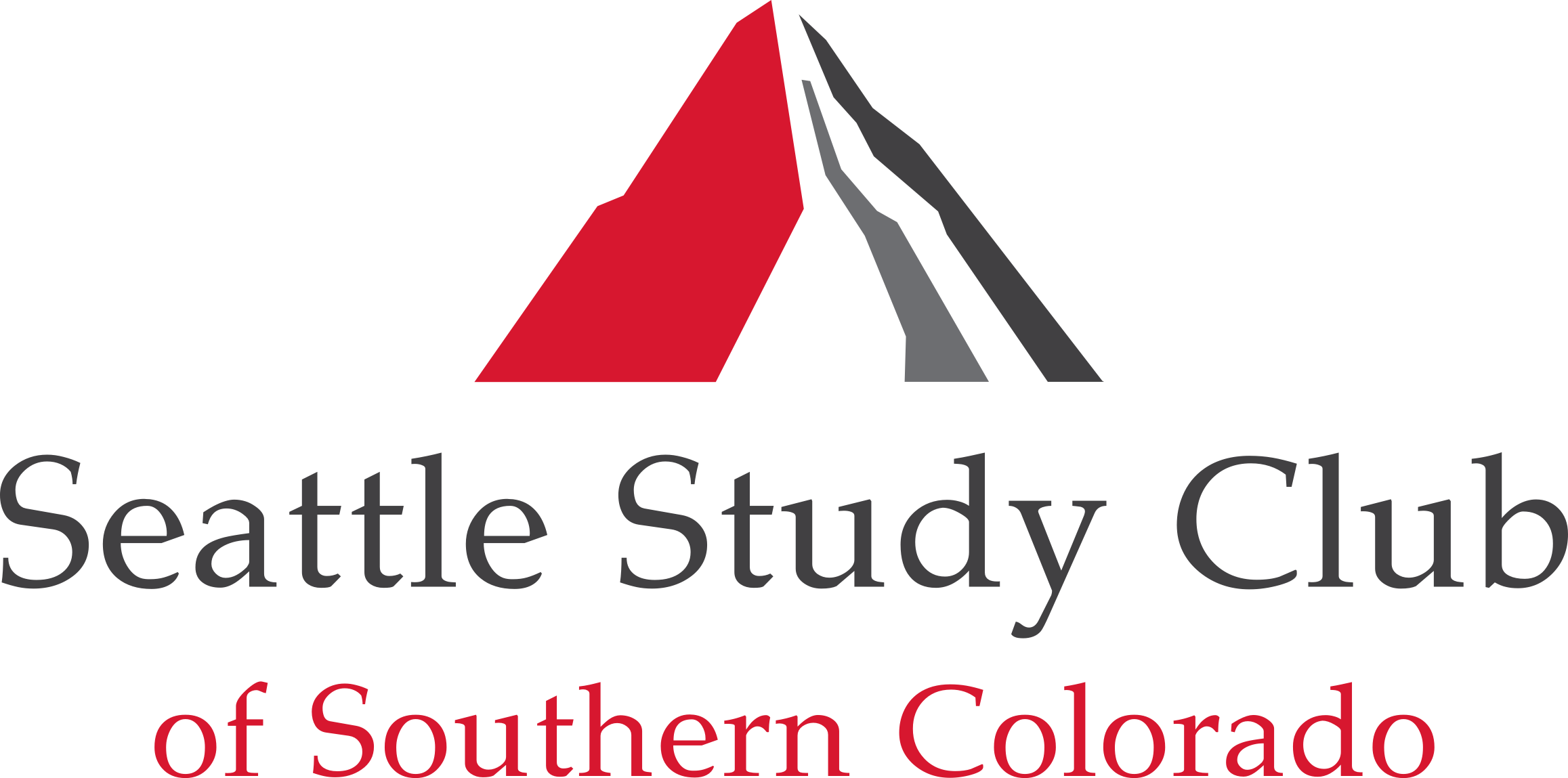 Membership DetailsTuition: $2,350Please respond by: August 24, 2018*Register by July 31, 2018 to receive tuition rate of $2,250Membership includes:9 CE sessions for a total of 40 PACE approved CE (37.0 lecture, 3.0 hands-on)Members-only access to the national Seattle Study Club resources (treatment planning guides, videos, templates, practice resources)Subscription to the Seattle Study Club journalInvitation to the Seattle Study Club 26th Annual Symposium (January 23rd-26th, 2019 in Amelia Island, Florida)Registration Form 2018-2019 SeasonDoctor’s Name_____________________________________________Address___________________________________________________City/Zip Code______________________________________________Email_____________________________________________________Phone_________________________Fax_________________________Please select payment method:____Payment by check: Please make checks payable to Seattle Study Club of Southern Colorado and please mail to:Seattle Study Club of Southern Colorado1580 E. Cheyenne Mountain Blvd. Suite CColorado Springs, CO 80906Phone: (719) 576-4247 Fax: (719) 576-3070____Payment by credit card: Please call (719) 576-4247Do you plan to attend the Staff Development Day on Friday, October 5th? ____Yes ____ NoIf Yes, how many staff members plan to attend? _______